Bridge Lunch at XXX Bridge Club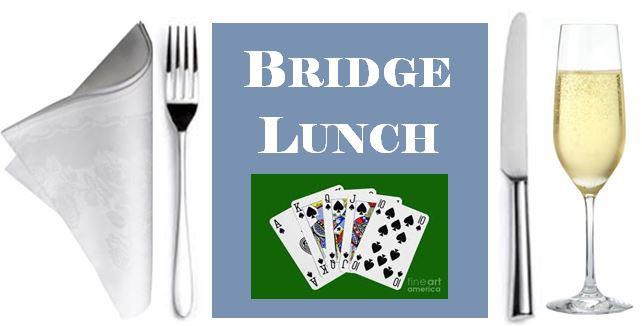 VenueDatePlease join us for an afternoon ofBridgepreceded by aReception and lunchYou are invited to arrive from xxx at xxx to e.g. roam the beautiful gardens and lakesides, visit the gift shop and purchase tea/coffee from the café/barPlease note: All playing requirements will be providedEarly application is recommendedTables (4 places) are £xxx or £xx per personPlease address any inquiries to: Xxxxxxx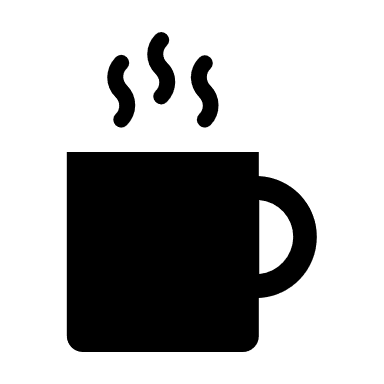 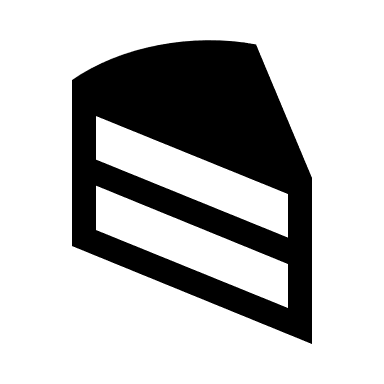 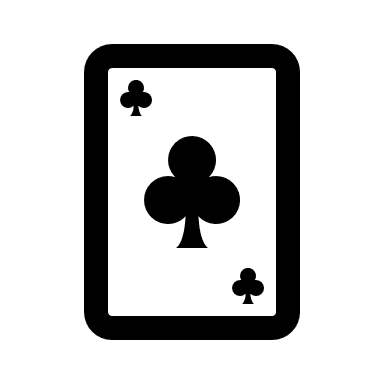 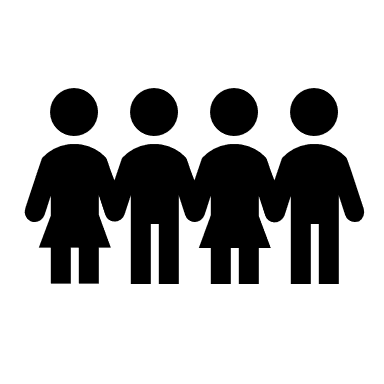 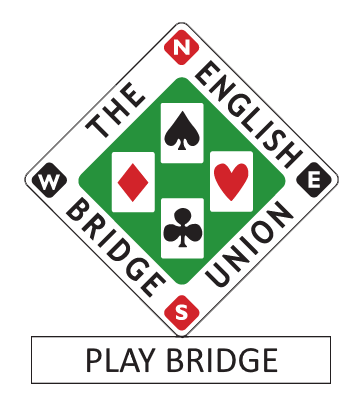 